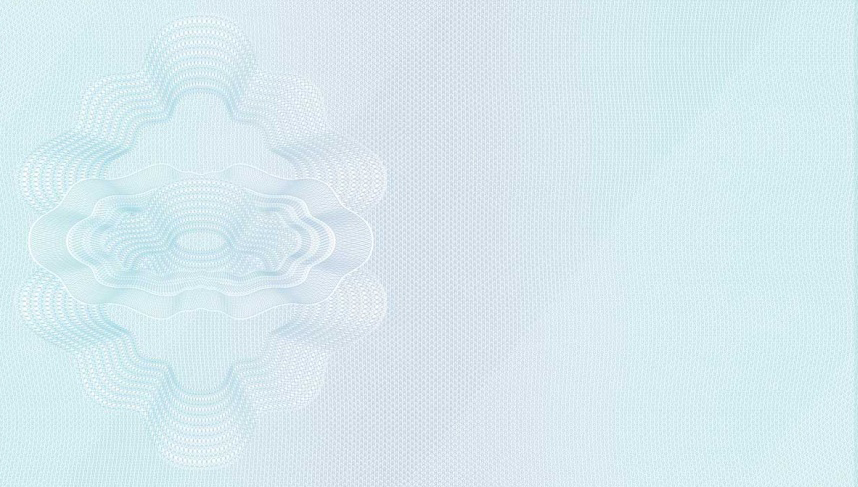 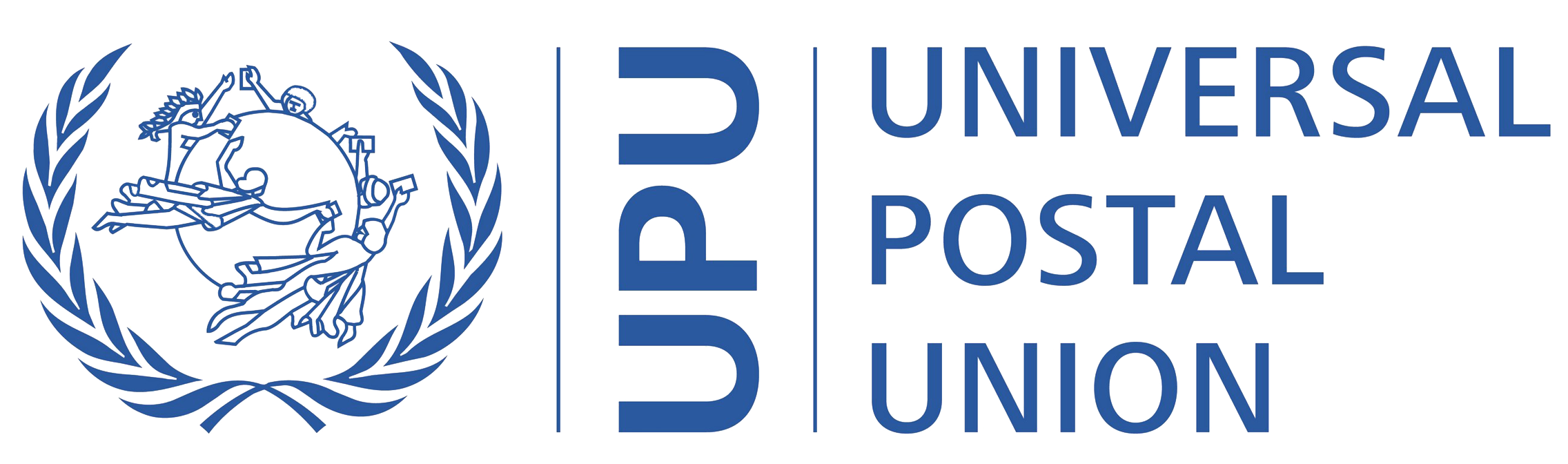 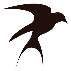 Flag of this vessel                   Certificate from an international organizationУдостоверение Человека(The identity of the men)Волеизъявление, на правах личного документа и аффидевита:Имя :Отчество :Фамилия ©:Imya :Otchestvo :Familiya ©Статус / Статут / Status / Statutum:   Человек |     Мужчина / ManДень рождения / Date of birth: 01.01.1980 де факто (30.12.1899 де юре)Место рождения / Place of birth: Ваш город / vash gorodНомер документа / Document №: 1111111111111День выдачи / Date of issue: 01.01.2018 выдан бессрочно / issued indefinitelyМесто проживания: c/o [ваш адрес]___________________________________________________________________________________Автограф владельца / Bearer's signature:О достоверности данных, указанных в данном документе №: 111111111111 от 01.01.2018, свидетельствуем:_________________________________________________________________________________________Автограф свидетеля 1 / The autograph of the witness 1:_____________________________________________________ ___________________________________Автограф свидетеля 2 / The autograph of the witness 2:__________________________________________________________ ______________________________Автограф свидетеля 3 / The autograph of the witness 3:Данное «Удостоверение Человека» является личным документом-волеизъявлением о самостоятельной идентификации и самоопределении через правовой статус Человек. Составленное в формате аффидевита, удостоверение, действительно на территории любого государства или судна, и обязательно к принятию, как документ, согласно естественному, международному, экстерриториальному и иным правам, без ущерба для представившей данный документ стороны.Все права владельца защищены национальными законодательствами, и международным правом.Владелец данного документа является Человеком, осуществляющим свою власть непосредственно.Представители власти - обязаны оказывать содействие и всяческую поддержку представителю данного документа. Все попытки опротестовать данный документ должны быть рассмотрены только в народном, общем, суверенном и др. суде.       Знак природы / signature    _______________________________________________________Авторское право